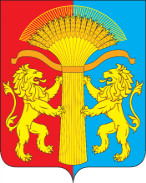 АДМИНИСТРАЦИЯ КАНСКОГО РАЙОНАКРАСНОЯРСКОГО КРАЯПОСТАНОВЛЕНИЕ01.12.2023                                              г. Канск                                     № 697-пгО конкурсе детского тематического рисунка «Скажи терроризму – НЕТ!»На основании подпрограммы 3 «Противодействие терроризму и экстремизму на территории Канского района» муниципальной программы «Безопасность населения Канского района», утвержденной постановлением администрации Канского района Красноярского края от 13.12.2022 № 662-пг «О внесении изменений в постановление администрации Канского района от 30.09.2014 № 721-пг «Об утверждении муниципальной программы «Безопасность населения Канского района», а так же решения антитеррористической комиссии муниципального образования Канский район (далее – АТК Канского района) от 24.08.2023 № 3, руководствуясь статьями 38, 40 Устава Канского района Красноярского края:1. Утвердить Положение о районном конкурсе детского тематического рисунка «Скажи терроризму – НЕТ!» согласно приложению 1 к настоящему постановлению. 2. Руководителю МКУ «Управление образования администрации Канского района» С.О. Петрову провести районный конкурс детского тематического рисунка «Скажи терроризму – НЕТ!».3. Утвердить состав конкурсной комиссии согласно приложению 2 к настоящему постановлению.Опубликовать данное постановление в официальном печатном издании «Вести Канского района» и разместить на официальном сайте МО Канский муниципальный район Красноярского края в информационно-телекоммуникационной сети «Интернет».5. Контроль за выполнением настоящего постановления оставляю за собой.6. Постановление изготовлено и подписано в двух экземплярах.7. Постановление вступает в силу со дня подписания.                                        С.И. МакаровПриложение № 1к постановлению администрации Канского районаот 01.12.2023 № 697-пгПоложение о конкурсе детского тематического рисунка 
«Скажи терроризму – НЕТ!», проводимом в рамках муниципальной программы «Безопасность населения Канского района»1. Общие положения1.1. Настоящее Положение о конкурсе детского тематического рисунка «Скажи терроризму – НЕТ!», проводимом в рамках муниципальной программы «Безопасность населения Канского района» (далее – Положение), определяет порядок организации и проведения конкурса детского тематического рисунка «Скажи терроризму – НЕТ!» (далее – конкурс).1.2. Целью проведения конкурса является формирование через творчество в общеобразовательных организациях Канского муниципального района нетерпимого отношения к проявлениям терроризма.1.3. Организатором конкурса выступает АТК Канского района совместно с Управлением образования администрации Канского района. 1.4. Поддержку конкурса осуществляет Координационный центр по вопросам формирования у молодежи активной гражданской позиции, предупреждения межнациональных и межконфессиональных конфликтов, противодействия идеологии терроризма и профилактики экстремизма Сибирского Федерального университета.1.5. Информация о проведении конкурса и его итогах размещается 
на официальном сайте МО Канский муниципальный район Красноярского края.Участники и условия проведения конкурсаВ конкурсе принимают участие дети, в возрасте от 7 до 16 лет (далее – участники).2.2. Конкурс детского тематического рисунка «Скажи терроризму – НЕТ!» проводится в двух номинациях: - детский рисунок «Скажи терроризму – НЕТ!»;- детский рисунок «Скажи терроризму – НЕТ!» с использованием нейросетей.2.3. Для участия в конкурсе участникам необходимо представить:- в номинации «Детский рисунок “Скажи терроризму – НЕТ!”» в Управление образования администрации Канского района любым из доступных способов рисунок или плакат на тему «Скажи терроризму – НЕТ!» 
в установленный пунктом 4.1. Положения срок;- в номинации «Детский рисунок “Скажи терроризму – НЕТ!” с использованием нейросетей» рисунок в электронном виде на адрес электронной почты: gochs@kanskiy.krskcit.ru на тему «Скажи терроризму – НЕТ!» 
в установленный пунктом 4.1. Положения срок.2.4. Участники могут представить один или несколько рисунков, плакатов (далее – конкурсная работа) для участия в конкурсе.Требования к конкурсным работамСодержание конкурсной работы должно отражать тему конкурса. Конкурсная работа выполняется участником без помощи взрослых.Конкурсная работа выполняется:-  в номинации «Детский рисунок “Скажи терроризму – НЕТ!”» в формате А4 или А3, в любой технике рисования и живописи, в том числе смешанной: карандаш (простой, цветной), краска (гуашь, акварель, масло), мелки (пастельные, восковые), уголь, сангина;- в номинации «Детский рисунок “Скажи терроризму – НЕТ!” с использованием нейросетей» с помощью любых нейросетей, принадлежащих физлицам, коммерческим и некоммерческим организациям, не включенным в реестры запрещенных, экстремистских, нежелательных организаций, организаций-иноагентов на территории РФ.  Конкурсная работа может быть доработана с помощью цифровых графических инструментов.В нижнем правом углу конкурсной работы размещается следующая информация:- фамилия, имя, возраст автора;- название конкурсной работы;- образовательная организация, класс;- контактный телефон участника.Порядок проведения конкурсаКонкурсные работы принимаются с 04 по 15 декабря 2023 года.Конкурс проводится по номинации - индивидуальная работа.К участию в конкурсе допускаются работы, отвечающие требованиям, установленным настоящим Положением, и поступившие 
в установленный в пункте 4.1 срок, по адресу: 663600, г. Канск, ул. Ленина, 4/1, кабинет 214, Управление образования администрации Канского района (номинация «Детский рисунок “Скажи терроризму – НЕТ!”»); на адрес электронной почты: gochs@kanskiy.krskcit.ru (номинация «Детский рисунок “Скажи терроризму – НЕТ!” с использованием нейросетей»).Работы участников конкурса размещаются на официальном сайте администрации Канского района.В целях подведения итогов конкурса и определения победителей конкурса создается комиссия по подведению итогов муниципального конкурса детского тематического рисунка «Скажи терроризму – НЕТ!» (далее – Комиссия). Комиссия определяет победителей конкурса путем оценки каждой работы индивидуально, в сроки, установленные (назначенные) председателем комиссии.При соблюдении требований, установленных разделом 3 настоящего Положения, представленные конкурсные работы рассматриваются и оцениваются Комиссией с учетом критериев, изложенных в разделе 5 Положения.Критерии оценки конкурсных работ и порядок подведения итогов конкурса5.1. Оценка конкурсных работ будет проводиться по возрастным группам: дети 7-9 лет, дети 10-13, дети 14-16.5.2. При подведении итогов и определении победителей конкурса учитываются следующие критерии:- раскрытие темы конкурса;- оригинальность идеи и техники исполнения;- творческий подход;- художественное мастерство (в номинации «Детский рисунок “Скажи терроризму – НЕТ!”») или качество и сложность технического исполнения (в номинации «Детский рисунок “Скажи терроризму – НЕТ!” с использованием нейросетей»).5.3. По каждому из критериев оценки устанавливаются по пятибалльной шкале от 1 до 5 баллов (в целых баллах). 5.4. Победители конкурса определяются Комиссией исходя 
из наибольшего количества набранных баллов. Победителем конкурса в своей возрастной группе признаются участник, конкурсная работа которого набрала наибольшее количество баллов. При равенстве баллов победителей одной категории может быть несколько.Победителям конкурса вручаются ценные призы.5.5. Решение Комиссии об определении победителей конкурса оформляется протоколом Комиссии. Протокол Комиссии передается секретарем Комиссии в АТК Канского района не позднее 10 рабочих дней с момента его подписания всеми членами Комиссии и является основанием для награждения ценными призами. Порядок награждения победителей и участников конкурса6.1. Победители конкурса извещаются АТК Канского района о дате, времени и месте вручения ценных призов.6.2. Победителям конкурса ценные призы вручаются АТК Канского района в срок до 29.12.2023.Приложение № 2к постановлению администрации Канского районаот 01.12.2023 № 697-пгСостав комиссии по подведению итогов конкурса детского тематического рисунка «Скажи терроризму  – НЕТ!»Исполняющий полномочияГлавы Канского района                                                                                                                              №п/пДолжностьФ.И.О.1Глава Канского района, Председатель комиссииЗаруцкий Александр Анастасьевич2Заместитель Главы Канского района по общественно-политической работеКотин Владимир Николаевич3Начальник МКУ «Управление образования администрации Канского района», секретарь комиссииПетров Станислав Олегович4Начальник отдела ГО, ЧС и охраны труда администрации Канского районаСкачков Дмитрий Николаевич5Главный специалист по связям с общественностью и СМИВоробей Анна Викторовна6Начальник ОВО по Канскому району – филиал ФГКУ УВО ВНГ России по Красноярскому краюМоисеенко Виктор Викторович7Начальник 10 ПСО ФПС ГПС главного управления МЧС России по Красноярскому краюТипикин Дмитрий Александрович8Начальник  Межмуниципального отдела МВД России «Канский»Точилкин Михаил Иванович